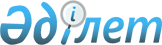 О внесении изменения в приказ Министра энергетики Республики Казахстан от 14 декабря 2018 года № 514 "Об утверждении предельных тарифов на электрическую энергию"Приказ Министра энергетики Республики Казахстан от 25 января 2022 года № 26. Зарегистрирован в Министерстве юстиции Республики Казахстан 26 января 2022 года № 26644
      В соответствии c пунктом 1 статьи 3 и подпунктом 70-1) статьи 5 Закона Республики Казахстан "Об электроэнергетике", подпунктом 3) пункта 1 и пунктом 2 статьи 22 Закона Республики Казахстан "О национальной безопасности в Республике Казахстан" и во исполнение пункта 7 протокола совещания по реализации поручений Главы государства, данных на совещании по вопросам социально-экономической ситуации в стране от 5 января 2022 года № 20-04/07-1055,1 ҚБП ПРИКАЗЫВАЮ:
      1. Внести в приказ Министра энергетики Республики Казахстан от 14 декабря 2018 года № 514 "Об утверждении предельных тарифов на электрическую энергию" (зарегистрирован в Реестре государственной регистрации нормативных правовых актов за № 17956) следующее изменение:
      Предельные тарифы на электрическую энергию, утвержденные указанным приказом, изложить в новой редакции согласно приложению к настоящему приказу.
      2. Департаменту развития электроэнергетики Министерства энергетики Республики Казахстан в установленном законодательством Республики Казахстан порядке обеспечить:
      1) государственную регистрацию настоящего приказа в Министерстве юстиции Республики Казахстан;
      2) размещение настоящего приказа на интернет-ресурсе Министерства энергетики Республики Казахстан;
      3) в течение десяти рабочих дней после государственной регистрации настоящего приказа в Министерстве юстиции Республики Казахстан представление в Департамент юридической службы Министерства энергетики Республики Казахстан сведений об исполнении мероприятий, предусмотренных подпунктами 1) и 2) настоящего пункта.
      3. Контроль за исполнением настоящего приказа возложить на курирующего вице-министра энергетики Республики Казахстан.
      4. Настоящий приказ вводится в действие со дня его первого официального опубликования и распространяется на правоотношения возникшие с 1 января 2022 года. Предельные тарифы на электрическую энергию
					© 2012. РГП на ПХВ «Институт законодательства и правовой информации Республики Казахстан» Министерства юстиции Республики Казахстан
				
      Министр энергетикиРеспублики Казахстан 

Б. Акчулаков
Приложение
к приказу Министр энергетики
Республики Казахстан
от 25 января 2022 года № 26Утверждены
приказом Министра энергетики
Республики Казахстан
от 14 декабря 2018 года № 514тенге/кВтч
№ п/п
Группа энергопроизводящих организаций, реализующих электрическую энергию
Предельные тарифы на электрическую энергию по годам
Предельные тарифы на электрическую энергию по годам
Предельные тарифы на электрическую энергию по годам
Предельные тарифы на электрическую энергию по годам
Предельные тарифы на электрическую энергию по годам
Предельные тарифы на электрическую энергию по годам
Предельные тарифы на электрическую энергию по годам
№ п/п
Группа энергопроизводящих организаций, реализующих электрическую энергию
2019 год
2020 год
2021 год
2022 год
2023 год
2024 год
2025 год
1
1-группа
5,76
5,80
5,90
5,90
5,90
5,90
5,90
2
2-группа
4,50
5,55
5,59
5,59
5,59
5,59
5,59
3
3-группа
7,73
9,13
8,59
8,59
8,59
8,59
8,59
4
4-группа
5,83
7,50
7,91
7,91
7,91
7,91
7,91
5
5-группа
8,10
9,10
10,45
10,45
10,45
10,45
10,45
6
6-группа
6,70
7,91
8,78
8,78
8,78
8,78
8,78
7
7-группа
6,44
7,72
8,48
8,48
8,48
8,48
8,48
8
8-группа
6,70
8,38
9,44
9,44
9,44
9,44
9,44
9
9-группа
5,06
6,17
6,70
6,70
6,70
6,70
6,70
10
10-группа
6,60
8,29
9,49
9,49
9,49
9,49
9,49
11
11-группа
7,00
7,00
6,77
6,77
6,77
6,77
6,77
12
12-группа
4,03
4,80
4,93
4,93
4,93
4,93
4,93
13
13-группа
8,42
10,39
12,02
12,02
12,02
12,02
12,02
14
14-группа
7,80
10,10
12,68
12,68
12,68
12,68
12,68
15
15-группа
8,20
9,50
10,70
10,70
10,70
10,70
10,70
16
16-группа
7,57
8,86
10,53
10,53
10,53
10,53
10,53
17
17-группа
10,20
11,78
11,97
11,97
11,97
11,97
11,97
18
18-группа
8,00
9,95
11,66
11,66
11,66
11,66
11,66
19
19-группа
6,30
6,30
5,76
5,76
5,76
5,76
5,76
20
20-группа
6,82
8,48
13,24
13,24
13,24
13,24
13,24
21
21-группа
6,54
8,10
8,10
8,10
8,10
8,10
8,10
22
22-группа
7,30
7,30
7,07
7,07
7,07
7,07
7,07
23
23-группа
6,40
8,67
8,44
8,44
8,44
8,44
8,44
24
24-группа
6,33
7,61
7,28
7,28
7,28
7,28
7,28
25
25-группа
6,57
9,47
8,89
8,89
8,89
8,89
8,89
26
26-группа
8,70
10,30
10,23
10,23
10,23
10,23
10,23
27
27-группа
12,12
13,10
13,04
13,04
13,04
13,04
13,04
28
28-группа
8,95
10,02
11,44
11,44
11,44
11,44
11,44
29
29-группа
10,55
11,81
11,43
11,43
11,43
11,43
11,43
30
30-группа
7,60
7,60
7,60
7,60
7,60
7,60
7,60
31
31-группа
8,94
10,40
12,44
12,44
12,44
12,44
12,44
32
32-группа
1,10
1,10
1,46
1,46
1,46
1,46
1,46
33
33-группа
2,43
3,44
2,85
2,85
2,85
2,85
2,85
34
34-группа
1,86
2,59
2,14
2,14
2,14
2,14
2,14
35
35-группа
8,72
8,10
8,77
8,77
8,77
8,77
8,77
36
36-группа
12,02
12,02
10,90
10,90
10,90
10,90
10,90
37
37-группа
8,78
10,80
13,05
13,05
13,05
13,05
13,05
38
38-группа
13,68
15,46
15,04
15,04
15,04
15,04
15,04
39
39-группа
10,02
11,30
12,34
12,34
12,34
12,34
12,34
40
40-группа
9,24
11,30
11,58
11,58
11,58
11,58
11,58
41
41-группа
8,76
8,76
8,53
8,53
8,53
8,53
8,53
42
42-группа
11,38
12,78
12,35
12,35
12,35
12,35
12,35
43
43-группа
7,00
7,00
7,48
7,48
7,48
7,48
7,48
44
44-группа
7,39
7,39
7,16
7,16
7,16
7,16
7,16
45
45-группа
-
12,10
10,67
10,67
10,67
10,67
10,67
46
46-группа
-
-
16,92
16,92
16,92
16,92
16,92
47
47-группа
-
-
10,17
10,17
10,17
10,17
10,17